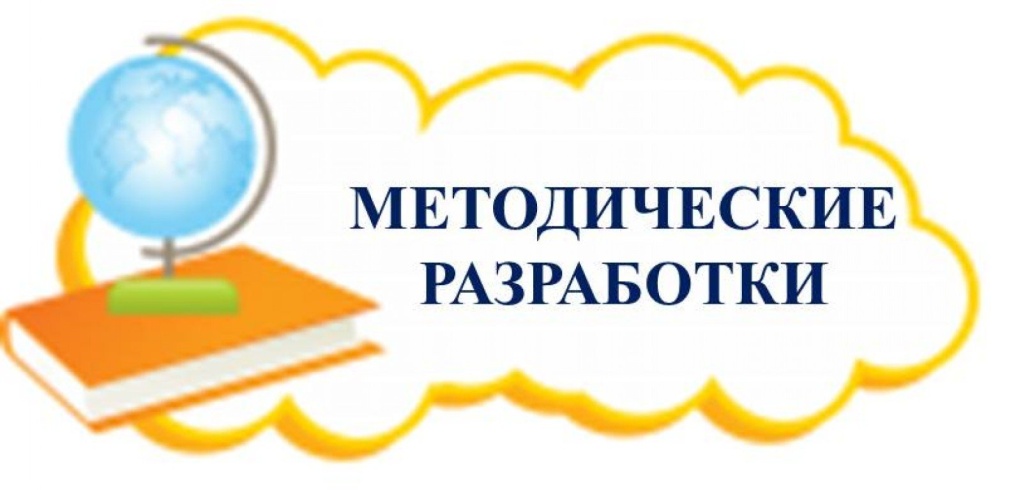 В нашей школе работают квалифицированные педагоги, которые рады поделиться своим опытом работы.ФИО автораДолжностьМетодическая разработкаСсылкаМосейчук О.И.учитель начальных классовОкружающий мир 1 класс "Зачем нужны поезда?"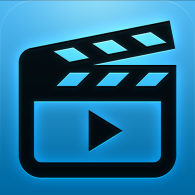 Новза Л.С.         учитель историиКлассный час "Зачем же помнить о войне"Торопина В.С. учитель математикиПрезентация "Кто хочет стать математиком?"Торопина В.С.учитель математикиПрезентация "Показательная функция, ее свойства и график"Торопина В.С. учитель информатикиПрезентация "В мире кодов"Торопина В.С. учитель информатикиПрезентация "Текстовая информация. Таблицы"Торопина В.С. учитель информатикиПрезентация "Способы кодирования информации"Торопина В.С. учитель информатикиПрезентация "Наглядные формы представления информации"Торопина В.С. учитель информатикиПрезентация "Метод координат"Краменская Е.М..учитель математикиПрезентация "Параллельные плоскости, свойства параллельных плоскостей"Краменская Е.М..учитель математикиПрезентация "Степенная функция, ее свойства и график"Торопина В.С.учитель математикиМатематический диктант "Свойства функций"Торопина В.С.учитель математикиПрезентация "Примеры комбинаторных задач"